HOJA DE VIDACARLOS ANDRES LOPEZ GARCIA11-2ASPIRANTE A REPRESENTANTE DE LOS ESTUDIANTES ANTE EL CONSEJO DIRECTIVOTARJETON #309/03/2021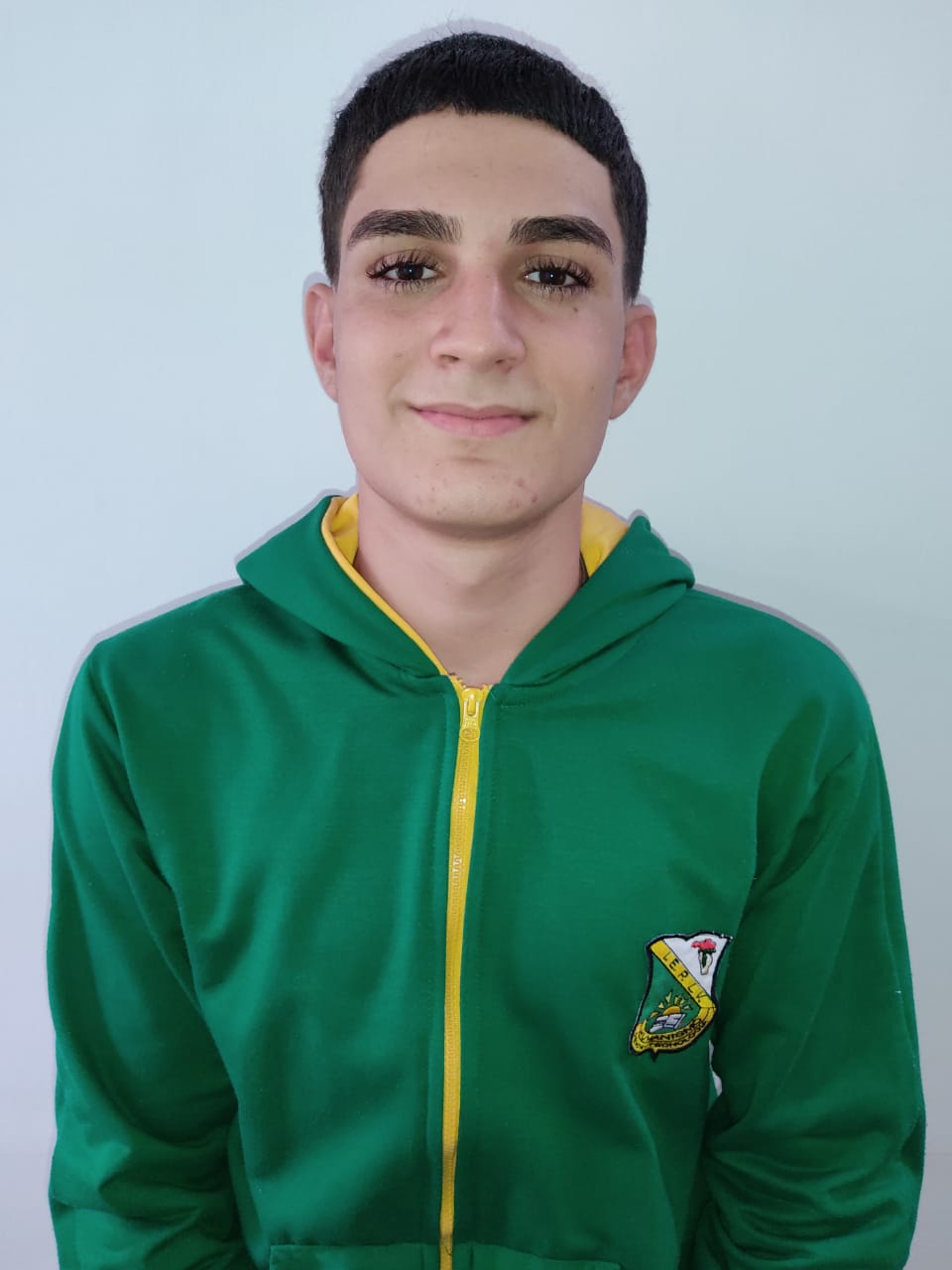 MIS VALORESAlgunos de mis principales valores como ser humano son:-HONESTIDAD		-RESPETO		-TOLERANCIA-SENTIDO DE PERTENENCIA		EL AMOR		-JUSTICIA-SOLIDARIDAD 		-LIDERAZGO ¿POR QUÉ QUIERES POSTULARTE?Este cargo es demasiado importante en la institución por las funciones tan complicadas y maduras que conllevan, me gustaría ocupar esta labor ya que he portado el uniforme por más de 9 años, siento demasiado compromiso y sentido de pertenencia en la institución.En resumidas cuentas, ocupar este cargo seria el honor de mi vida. No obstante, a eso, mis capacidades para esta labor son excepcionales, tengo demasiado criterio ya que puedo cuestionar cada decisión basándome en hechos reales, esto quiere decir que en todo momento voy a estar pendiente de la toma de decisiones que afecten a cualquier estudiante.Quería postularme para personería, pero no pude, creo que el destino me está guiando para este deber como estudiante por tener las capacidades adecuadas.No importa quien realmente ocupe el cargo, lo que importa es a toda costa el beneficio de la INSTITUCION EDUCATIVA PEDRO LUIS VILLA.FUNCIONES DEL REPRESENTANTE AL CONSEJO DE ESTUDIANTESRepresentar a los alumnos de la Institución Educativa en el Consejo Directivo con voz y voto.Participar en reuniones y deliberaciones, aportando ideas de acuerdo con los temas a desarrollar o presentando proyectos.Hacer parte de las comisiones que el consejo directivo conforme, para el estudio de propuestas, planes o proyectos.         Guardar estricta reserva de los asuntos internos del colegio que sean tratados en el consejo directivo.Colaborar en el cumplimiento de las disposiciones del consejo, relacionadas en la organización del colegio.Todas las funciones que le sean asignadas por el consejo directivo para el desempeño de su representación.Apelar ante el consejo directivo, las decisiones del rector, respecto a sus peticiones.Las demás que le sean asignadas, después de evaluar su desempeño por el consejo directivo.REQUISITOS PARA POSTULARSEEstar matriculado en el establecimiento educativo.•    Demostrar en sus actitudes y posturas estudiantiles, concordancia con el perfil de estudiante y un excelente sentido de pertenencia.•    Distinguirse por sus buenas relaciones con compañeros y superiores.• Demostrar conocimiento y dominio del manual de convivencia.•    Sustentar su postulación ante el consejo de estudiantes.PROPUESTAS- Seguir con la metodología de prestación de los libros tanto internamente como externamente, y las computadoras con acceso a internet.Según el manual de convivencia de la institución educativa (Pagina 169 - 9.12 reglas para uso de la biblioteca) todos los estudiantes tienen derecho de estos elementos con el fin de servir para educarlos en toda su trayectoria académica. 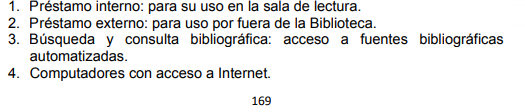 -Reparar elementos de la institución y darles un buen uso.Esto ya está en práctica, pero podría estar al pendiente de que se lleve el proceso más adecuado, tengo la aprobación del profesor de electrónica, además formo parte de esa misma técnica y ya hemos hecho arreglos en la Marco Fidel así que esta propuesta no es tan descabellada. 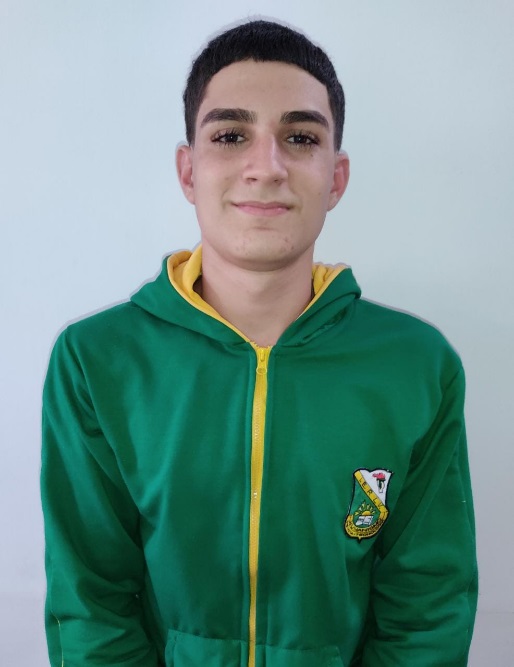 -Hacer articulación con el rector por medio del CAE (Comité de Alimentación Escolar) para cambiar el lugar de distribución del refrigerio para así aumentar cupos.el restaurante escolar se tiene en mente, pero eso no depende del rector ni del personero, ni de mí, la decisión final es de secretaria de educación para que destine los recursos y así hacer las modificaciones en el colegio para implementar el restaurante.Me comprometo hacer la gestión para que el espacio donde está llegando el refrigerio, ósea en la caseta donde se reclama, se traslade al sótano, y así ampliar más cupos de refrigerio escolar. Puedo hacer las articulaciones con el rector y así tener una participación más activa como representante de los estudiantes.-Sugerir reformas o modificaciones en el reglamento académico, para su óptimo funcionamiento y satisfacción del alumnado.Cabe aclarar que no pienso cambiar el manual de convivencia, simplemente deseo rectificar o mejorar los derechos y deberes de los futuros estudiantes para una excelente convivencia.Carlos.lopez@pedroluisvilla.edu.co